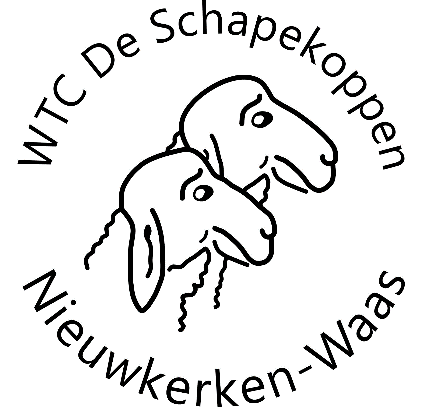  Aanvraag tot inschrijvingWTC De Schapekoppenwtcdeschapekoppen@gmail.comNaam :…………………………………………..Voornaam…………………….............Straat :...................................................................Nummer.........................bus…………Gemeente : ……………………………………. .Postnummer………………………….Tel :………………………………………….     E mail :………………………………………Geboortedatum :…………………………….      Man/Vrouw :………………………….Nationaliteit :…………………………..Wenst aan te sluiten bij WTC DE SCHAPEKOPPEN vzw voor het seizoen 2024 en stort het lidgeld van 90 € (50 € lidgeld + 40 € verzekering VWB) op rekening van BE63 1030 8394 7508 (met vermelding van de naam en lidgeld 2024).Gelieve uw aanvraag tot inschrijving over te maken via het mailadres van de club.Alvast Bedankt.Datum						Handtekening………………..				………………………….